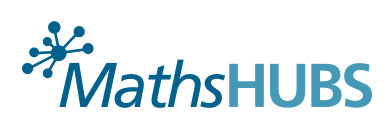 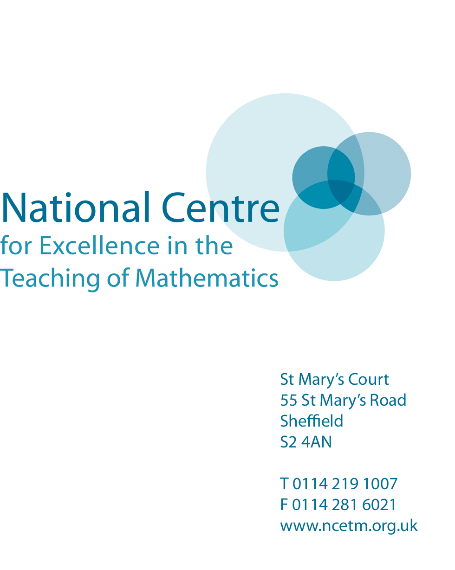 Assistant Maths Hub Lead for PeterboroughThe Cambridge Maths Hub wants to extend and strengthen its work supporting schools in Peterborough. We are therefore now seeking to recruit an Assistant Maths Hub Lead (AMHL) for Peterborough to join our established leadership and management team, initially for 2018/19, after which it will be reviewed.The roleThe Assistant Maths Hub Lead will work as part of the Maths Hub Leadership and                           Management Team, normally for the equivalent of one day or half day/week, with a particular focus on Peterborough. The work would involve:identifying, recruiting, developing and supporting local leaders of maths education to work with the Maths Hub, for example as Work Group Leads or Mastery Specialistsacting as the public face of the Maths Hub, communicating and promoting the Maths Hub’s vision and ambition for maths teaching and maths teachers and the results of its workidentifying leading schools and colleges that demonstrate effective practice and seeking to develop partnershipdeveloping a strategic understanding of the improvement needs of schools in the hub areasupporting recruitment of desired number and type of schools to the Maths Hub activityensuring high quality planning and evaluation of the Maths Hub’s workThe AMHL’s school or college will receive an appropriate secondment rate of funding (10 or 20% of fte including on-costs) from the Maths Hub.Criteria for applicants (school/person)The criteria for the schools/colleges providing place-based Assistant Maths Hub leadership are that the school/college should:be rated Good, or better, by Ofsted;have consistently high levels of pupil performance and progress in mathematics;demonstrate strong commitment to teaching for masterydemonstrate effective leadership capacity, credibility and commitment;demonstrate partnership and networking credibility and capacity, particularly in the target area; andbe based in the area where the leadership is required.The criteria for the person fulfilling the Assistant Maths Hub Lead role is that they should:be an expert practitioner with deep understanding of what leads to effective mathematics education, including teaching for mastery;have significant successful experience as a subject leader for mathematics; andbe experienced in leading work beyond their own school/college including being skilled at facilitating partnerships and leading collaborative activity.Assistant Maths Hub Lead application formPlease complete the application form below and e-mail to admin@cambridgemathshub.org by 27th November 2018.Applicant informationMaths credibility and capacityLeadership credibility, capacity and commitmentPartnership and networking credibility Please note that information submitted in this form may be shared with other parties as part of the assessment process and made available to the public in line with the Freedom of Information Act (2000).School/college name School/college URNLead contact nameContact details EmailContact details Telephone numberName of headteacher/principalName of nominated Assistant Maths Hub LeadImproving mathematics outcomesProvide two or three high impact examples, over the past two years, of support for improving outcomes in mathematics within and/or beyond your own school/college. Include evidence of impact.Maths workforce development:Provide two or three high impact examples, over the past two years, of support for mathematics teacher development within and/or beyond your own school/college. Include evidence of impact.Teaching for Mastery:Explain how the school/college demonstrates its commitment to teaching for mastery as advocated by the NCETM and Maths Hubs.Mathematics leadership expertise:Provide evidence that the nominated Assistant Maths Hub Lead:a) is an expert practitioner with deep understanding of what leads to effective mathematics education, including teaching for masteryb) has significant successful experience as a subject leader for mathematicsc) is experienced in leading work beyond their own school/college including being skilled at facilitating partnerships and leading collaborative activity (150 words maximum)School leadership commitment: Provide a short statement from the headteacher/principal demonstrating  commitment and motivation for taking on this system leadership role in mathematics (150 words maximum)Experience of general collaborative leadership with other school groups and alliances: Provide evidence of system leadership, wider influencing and collaborative work with schools in your area. Include details of how you have worked with them. (150 words max)Experience of specific mathematics partnership building:Provide examples of effective collaboration with partners including Maths Hubs. Include details of who you worked with and how you have worked with them. (150 words max)